Veremenko Viktor NykolaevichExperience:Position applied for: 3rd OfficerDate of birth: 03.10.1982 (age: 35)Citizenship: UkraineResidence permit in Ukraine: NoCountry of residence: UkraineCity of residence: OdessaPermanent address: app. 82, 28, Geroev Stalingrada str., Odessa, UkraineContact Tel. No: +38 (048) 252-25-93 / +38 (063) 607-76-37E-Mail: vermenko.viktor@rambler.ruU.S. visa: NoE.U. visa: NoUkrainian biometric international passport: Not specifiedDate available from: 07.02.2017English knowledge: GoodMinimum salary: 3200 $ per month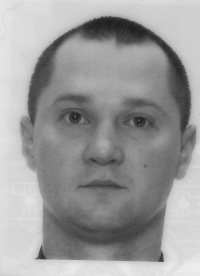 PositionFrom / ToVessel nameVessel typeDWTMEBHPFlagShipownerCrewing3rd Officer13.08.2013-12.11.2013PANGANIHeavy Lift Vessel8132MAK6300 kWGIBRALTARK/S Thunder BirdMarlow NavigationAble Seaman28.04.2013-12.08.2013PANGANIHeavy Lift Vessel8132MAK6300 kWGIBRALTARK/S Thunder BirdMarlow NavigationAble Seaman17.03.2012-22.09.2012PALMERTONHeavy Lift Vessel11473MAN7200 kWATGHarren and  PartnerMarlow NavigationAble Seaman13.03.2011-15.10.2011Combi Dock 4Heavy Lift Vessel17341MAN x 28960 kWATGHarren and  PartnerMarlow Navigation